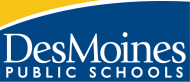 230 Day Specialist and SIL Contract CalendarCALENDAR LEGENDStaff Training and PDEQ Staff Development		HOLIDAYS – PAIDUNSCHEDULED – UNPAID CONFERENCE DAYSPAID BREAK - PAIDBREAK – UNPAIDFIRST/LAST DAY OF SCHOOL  ADJUSTED DISMISSAL DAYSWednesdays during school year.90-minute adjusted dismissal.2017-2018 REGULAR SCHOOL CALENDARSchool Board approved on 04/4/2017Dates/EventsAug 11	Year 1, BLUE Contract Teachers Report (201 day contract)Aug 14-17    	First-Year Teacher Training (199 day contract)Aug 16&17    	New to District Teacher Training Aug 17                	Years 2-4, BLUE Contract Teachers Report (197 day contract)Aug 18, 21, 22  	All teachers & associates report (195 & 196 Day Contract)Aug 23	First Day of School	(Adjusted dismissal time)Sept 4	Labor Day (No school)Oct 27	Staff Training and PD (No School)Nov 22	No school for teachers, associates or students-Fall Conference Comp Day 230 Specialists and SILs do not reportNov 23-24	Thanksgiving Holiday (No school)Dec 22-Jan 2	Winter Recess – No classesDec 25, 26, 29	Holiday – Offices ClosedJan 1	Holiday – Offices ClosedJan 11	Snow Day – Schools ClosedJan 15	Martin Luther King Day (no school 		for students, teachers & associates)Jan 16	First Semester EndsJan 17 	Start of 2nd SemesterJan 22	Staff Training and PD (No School)Feb 19	Teacher EQ Development		Associates do not reportFeb 27	No school for 9th; 10th & 12th graders		11th graders attend a.m. only 	for ACT testFeb 28	No school for 11th graders; 9th, 10th and 12th graders attendMar 9	No school for teachers, associates &Students (Spring Conference Day) 230 Day Specialists and SILs do not reportMar 12-16	Spring RecessMar 30	Staff Training and PD (No School)May 24	Last day of school for 12th gradeMay 28	Memorial Day – no schoolMay 31	Last day of school for Elem & Middle 		Schools; students dismissed after 		half day; lunch will be served in Elem		(in-service half day for Elem/MS 		Teachers and associates)June 1	Last day of school for High Schools, students dismissed after half day (in-service half day for HS Teachers and Associates)June 4	Reserved for inclement weather make up dayJune 21 	Last day worked for 230 day Specialists and SilsJuly 2017July 2017July 2017July 2017July 2017July 2017MTWThF# Days34567101112131417181920212425262728311August 2017August 2017August 2017August 2017August 2017August 2017MTWThF123457891011101415161718152122232425202829303124September 2017September 2017September 2017September 2017September 2017September 2017MTWThF1254567830111213141535181920212240252627282945October 2017October 2017October 2017October 2017October 2017October 2017MTWThF234565091011121355161718192060232425262765303167November 2017November 2017November 2017November 2017November 2017November 2017MTWThF12370678910751314151617802021222324842728293088December 2017December 2017December 2017December 2017December 2017December 2017MTWThF189456789411121314159918192021221042526272829109January 2018January 2018January 2018January 2018January 2018January 2018MTWThF1234511489101112118151617181912222232425261272930310131February 2018February 2018February 2018February 2018February 2018February 2018MTWThF121325678913712131415161421920212223147262728150March 2018March 2018March 2018March 2018March 2018March 2018MTWThF1215256789156121314151616119202122231662627282930171April 2018April 2018April 2018April 2018April 2018April 2018MTWThF234561769101112131811617181920186232425262719130192May 2018May 2018May 2018May 2018May 2018May 2018MTWThF123419678910112011415161718206212223242521128293031215June 2018June 2018June 2018June 2018June 2018June 2018MTWThF121845678221111213141522618192021222302526272829Oct 21Oct 21Oct 21Oct 21Oct 21Oct 21Oct 21